TÍTULO E SUBTÍTULO EM LETRAS MAIÚSCULAS, CENTRALIZADO E NEGRITONome Completo do AutorNome Completo do Coautor 1 (se tiver) Nome Completo do Coautor 2 (se tiver)EIXO 1 – Interlocuções entre Conhecimento e Saber no Campo da Docência (Exemplo da informação do GT – RETIRAR TODAS AS INFORMAÇÕES DE VERMELHO NOS TITULOS ANTES DE ENVIAR O TRABALHO) Palavras-chave: Xxxxxxx. Xxxxxxxxxxxx. Xxxxx xxxxxx. (Três a cinco palavras-chave, separadas por ponto final e finalizadas também por ponto)1 INTRODUÇÃO (Fonte Times New Roman tamanho 12)Atenção! ao longo de todo o texto, inclusive da introdução, utilizar Fonte Times New Roman tamanho 12, parágrafos com recuo de 1,5 cm, espaçamento entre linhas 1,5 e entre parágrafos 0 pt, alinhamento justificado. A introdução só deve contemplar até dois parágrafos no máximo (se banner tiver imagens, usar apenas um parágrafo na introdução). Não utiliza citações diretas na introdução.xxxxxxxxxxxxxxxxxxxxxxxxxxxxxxxxxxxxxxxxxxx. 2 METODOLOGIA (Colocar o título em negrito, com letras maiúsculas)A metodologia só deve contemplar um parágrafo no máximo. Xxxxxxxxxxxxxxxxxxxxxxxxxxxxxxxxxxxxxxxxxxxxxxxxxxxxxxxxxxxxxxxxxxxxxxxxxxxxxxxxxxxxxxxxxxxxxxxxxxxxxxxxxxxxxxxxxxxxxxxxxxxxxxxxxxxxxxxxxxxxxxxxxxxxxxxxxxxxxxxxxxxxxxxxxxxxxxxxxxxxxxxxxxxxxxxxxxxxxxxxxxxxxxxxxxxxxxxxxxxxxxxxxxxxxxxxx.3 REVISÃO DA LITERATURA (Colocar o título em negrito, com letras maiúsculas)Xxxxxxxxxxxxxxxxxxxxxxxxxxxxxxxxxxxxxxxxxxxxxxxxxxxxxxxxxxxxxxxxxxxx xxxxxxxxxxxxxxxxxxxxxxxxxxxxxxxxxxxxxx. O quantitativo e a forma de divisão das seções dependem de cada pesquisa/trabalho. De acordo com Sacristán (2008, p. 20), “[...] xxxxxxxxxxxxxxxxxxxxxxxxxxxxxx xxxxxxxxxxxxxxxxxxxxxxxxxxxxxxxxxxxx”. (Exemplo de citação direta com até três linhas e entre aspas) Xxxxxxxxxxxxxxxxxxxxxxxxxxxxxxxxxxxxxxxxxxxxxxxxxxxxxxxxxxxxxxx xxxxxxxxxxxxxxxxxxxxxxxxxxxxxxxxxxxxxxxxxxxxxxxxxxxxxxxx. Não usar citação dieta de mais três linhas. Podem ser usadas no máximo duas imagens, ou dois gráficos (um ao lado do outro), nesse caso, a introdução e as considerações finais do banner deve ter um parágrafo e a revisão da literatura deve ser reduzida. Observe a figura 1:Figura 1 – Atos e Etapas de Procedimento   (Espaçamento simples – Tam, fonte 12)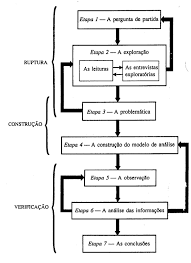                                           Fonte: Quivy (2008). (Espaçamento simples – Tam. fonte 11)Após apresentação da revisão teórica, apresentar resultados ou considerações finais xxxxxxxxxxxxxxxxxxxxxxxxxxxxxxxxxxxxxxxxxxxxxxxxxxxxxxxxxxxxxxxxxxxxxxxxxxxxxxxxxxxxxxxxxxxxxxxxxxxxxxxxxxxxxxxxxxxxxxxxxxxxxxxxxxxxxxxxxxxxxxxxxxxxxxxxxxxxxxxxxxxxxxxxx. 4 RESULTADOS OU CONSIDERAÇÕES FINAISNo máximo dois parágrafos para as considerações finais (se banner tiver imagens, usar apenas um parágrafo). Nãoo usar citações nos resultados xxxxxxxxxxxxxxxxxxxxxxxxxxxxxx xxxxxxxxxxxxxxxxxxxxxxxxxxxxxxxxxxxxxxxxxxxxxxxxxxxxxxxxxxxxxxxxxxxxxxxxxxxxxxxxxxxxxxxxxxxxxxxxxxxxxxxxxxxxxxxxx. REFERÊNCIAS (Espaçamento entre linhas simples. Títulos das obras colocados em ordem alfabética de sobrenome do autor. Sem justificar, alinhado à esquerda. Registrar somente o material citado ao longo do trabalho)Ver norma 6023 da ABNT. Abaixo há alguns exemplos.GONSALVES, Elisa Pereira. Conversas sobre iniciação à pesquisa científica. 5. ed. Campinas: Alínea, 2011.